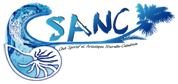 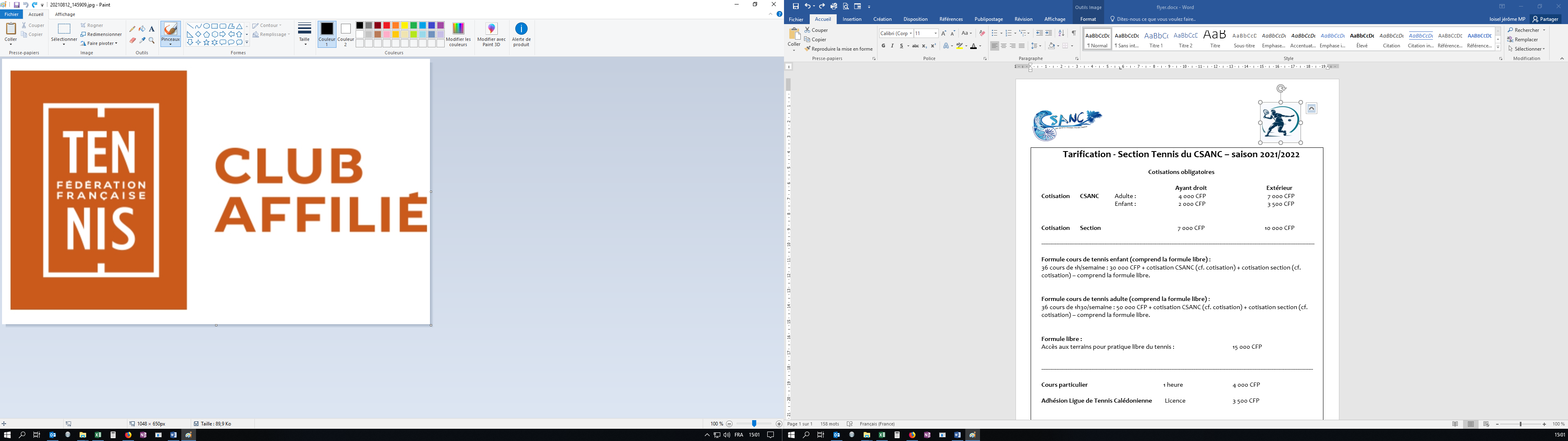 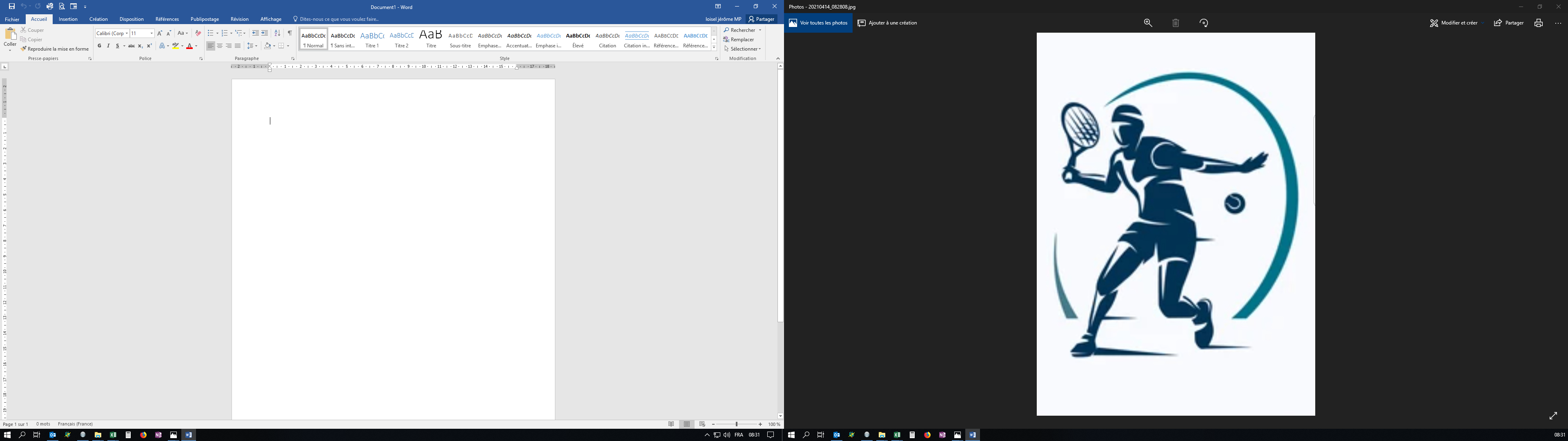 SECTION TENNIS DU CSANCPORTES OUVERTES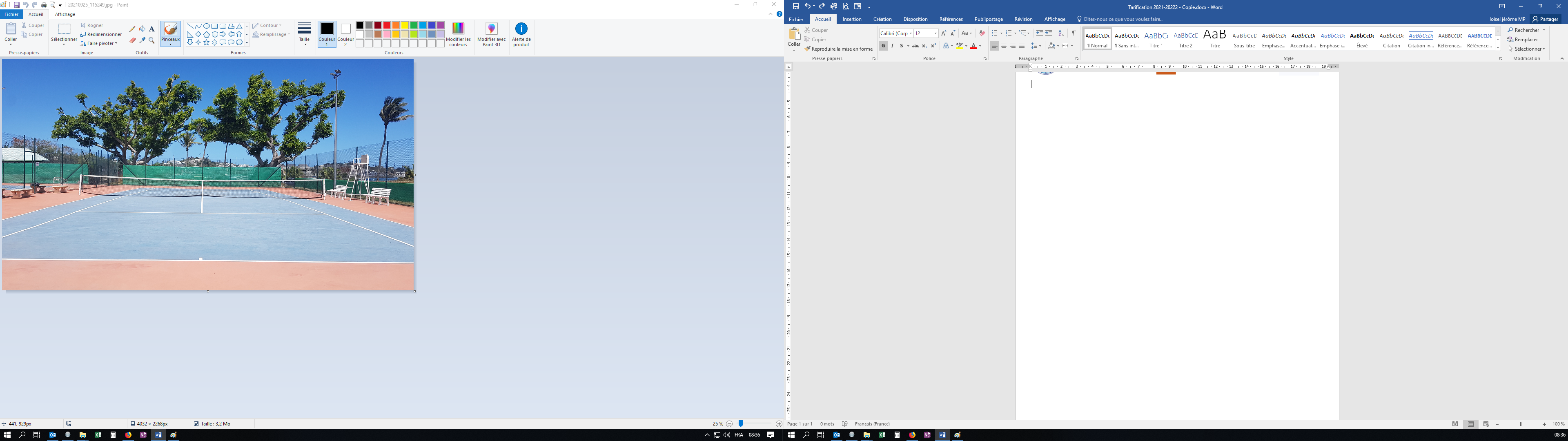 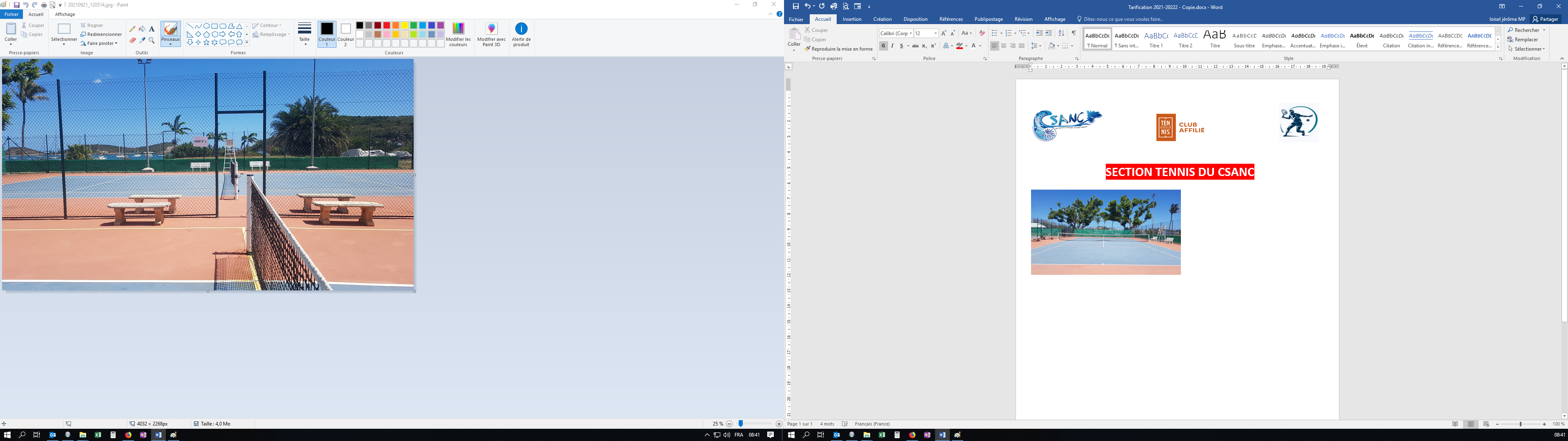 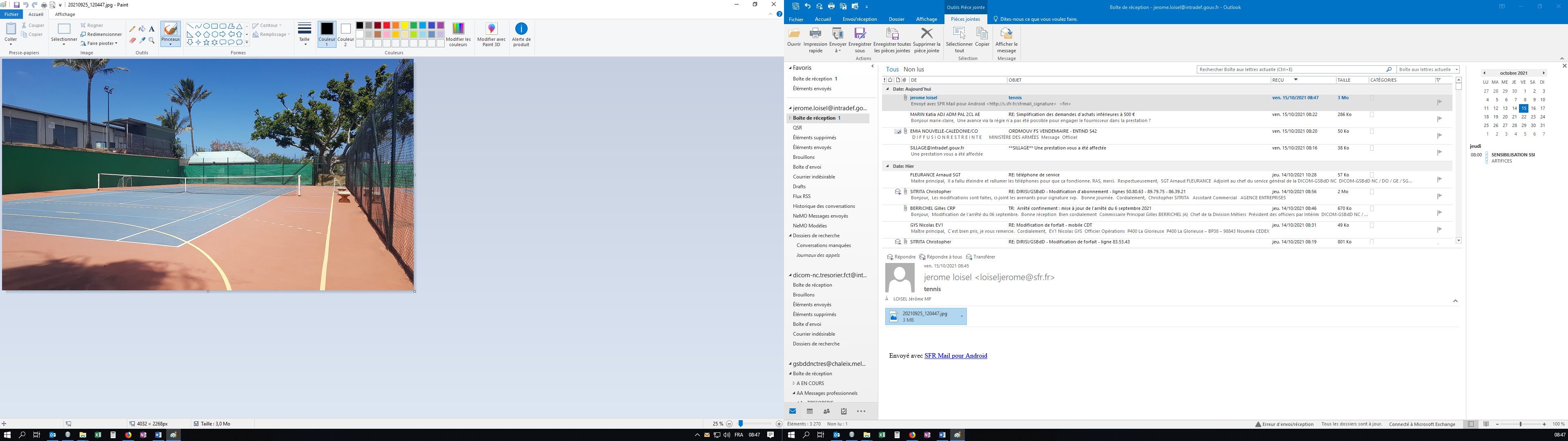 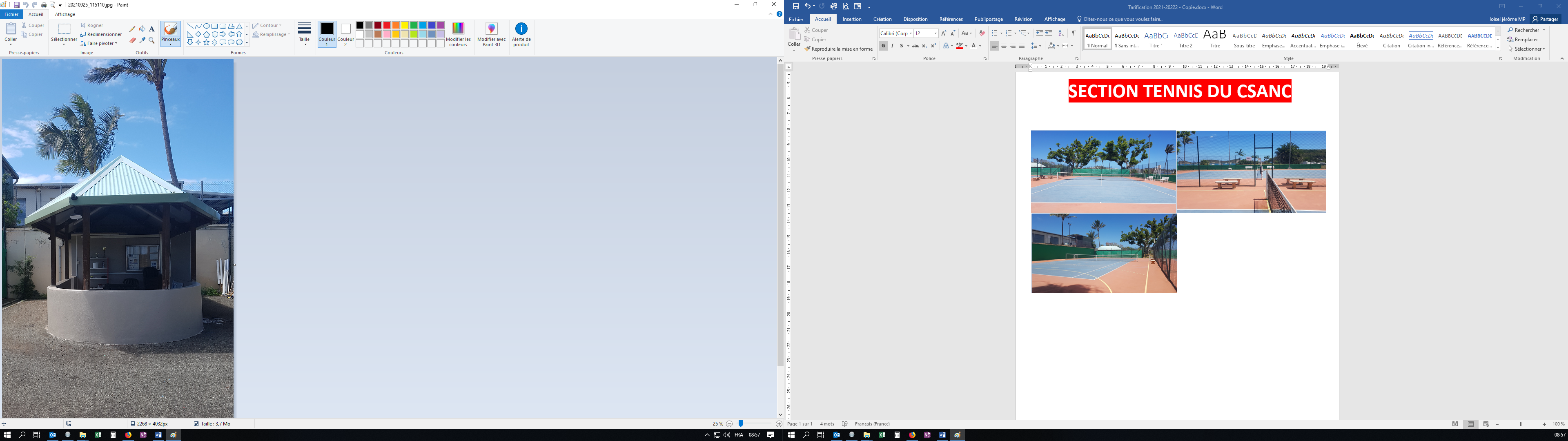 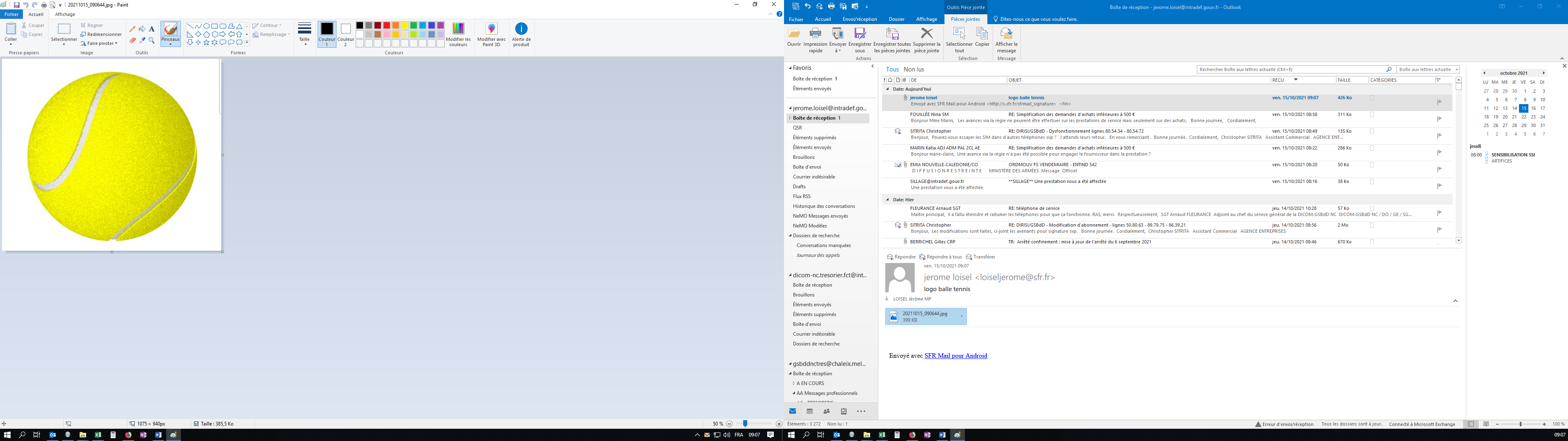 Découvrez les courts de tennis et faites un essai !Venez-vous inscrire (formules cours Adultes/Enfants et formule accès libre)Accès aux terrains Au poste de garde de la pointe de l’artillerie : prendre tout droit jusqu’au stop. Au stop, prendre à gauche, descendre la route et la section est à gauche.Contacts : tenniscsanc@gmail.com – Facebook : club de tennis du CSANC – responsable de section : MP Loisel au 957474.